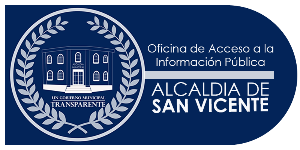 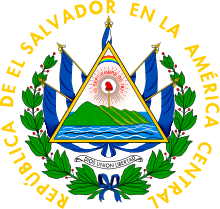 Unidad de Acceso a la Información                                          Alcaldía Municipal de San VicenteNOTA ACLARATORIANOTA ACLARATORIA San Vicente, 14 de julio del año 2020 En relación al Listado de Asesores, la ALCALDÍA MUNICIPAL DE SAN VICENTE AL PÚBLICO EN GENERAL INFORMA: Que declara la inexistencia Asesores contratados por la municipalidad de San Vicente, al que se refiere el artículo 10, numeral 6 de la Ley de Acceso a la Información Pública. Y para hacerlo de conocimiento general se extiende la presente acta.Aracely  RodríguezOficial de Información